Bestuur ZonBeleidsplan2023-2024Foto bestuurVoorwoordVoor je ligt een gloednieuw beleidsplan van een gloednieuw bestuur Zon. Inmiddels zijn wij alweer een tijdje aan de slag om dit bestuursjaar zo goed mogelijk voor te bereiden. In de zomer hebben wij als bestuur al een start gemaakt door elkaar te leren kennen en hebben we met elkaar besproken wat we dit jaar graag willen doen. We zijn gemotiveerd om aan de slag te gaan!  We hopen dit jaar veel te gaan leren en vooral ook te genieten, samen zijn we van plan er een mooi, productief bestuursjaar van te maken. Ten slotte wensen we jullie een fijne en kritische leessessie toe. Vrijzinnige groet, Bestuur Zon Maico Zon - VoorzitterJulian Welles – Algemeen secretarisTim Miedema– PenningmeesterKelly Blum– Bestuurslid Politiek & PersYarnick Pander - Bestuurslid Promotie & LedenwervingKristian van der Bij - Bestuurslid Scholing & Organisatie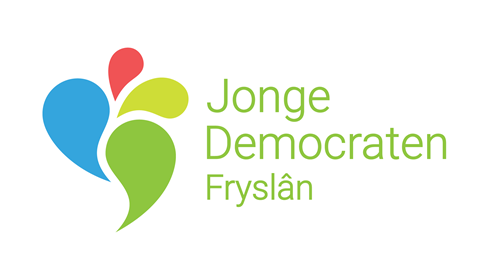 Inhoudsopgave InleidingDit beleidsplan is geschreven door het aankomende bestuur Zon I en heeft betrekking op het jaar 2023-2024. In dit beleidsplan schetst het bestuur het kader waarbinnen zij wil gaan opereren dit jaar en welke doelen zij zichzelf stelt. Belangrijk om te weten is dat in plaats van 5 koppig bestuur er nu een 6 koppig bestuur gerealiseerd is voor het eerste halfjaar, dus het is iets ambitieuzer. Het beleidsplan ligt zo dicht mogelijk  tegen de kern aan waar de Jonge Democraten voor staan, daarom kunnen de gestelde doelen redelijk optimistisch overkomen. In dit beleidsplan neemt het bestuur je eerst mee in het eerste hoofdstukken politiek. In dit hoofdstuk geven we onze visie voor de opkomende werkgroep politiek en hoe wij de politieke mening van de Jonge Democraten Friesland willen overbrengen. Als tweede hoofdstuk hebben we de verkiezingen. Dit wordt een moeilijk punt voor ons want in tegenstelling wat als eerst gepland was zijn er niet 1 maar juist 2 verkiezingen in het aankomend bestuursjaar. Als derde hoofdstuk gaan we het hebben over scholing en organisatie. Hierin wordt verteld wat voor soort activiteiten en trainingen we willen organiseren voor de afdeling. Als vierde maar niet laatste punt gaan we het hebben over promotie en ledenwerving. Onze ledentallen zijn aan het dalen en daar moet verandering in komen. Dit kan hopelijk goed samen gaan met de verkiezingen. En het vijfde onderwerp gaat over het vinden van een nieuw bestuur en de scholen daarvan. Als laatste hebben we iets wat al jaren niet meer is gebeurd in deze afdeling. Een twinning. Dit proberen we minimaal klaar te maken voor het volgende bestuur, maar natuurlijk hopen we dat het dit bestuur al lukt! Het bestuur Zon moet niet het laatste bestuur van de afdeling zijn dus er moet ook weer een nieuw bestuur gezocht worden.PolitiekWerkgroep politieke inhoud Aan het einde van het vorige bestuur is de werkgroep politiek langzamerhand opgezet. Dit is onwijs mooi om te zien en dit is ook iets dat wij willen behouden. Daarom willen wij ook mensen uit de afdeling stimuleren om in deze werkgroep te komen zodat deze echt kan draaien en eventueel het bestuur kan helpen tijdens de twee verkiezingen die eraan komen om zo het Jonge Democraten geluid uit Fryslan te laten horen. Contact D66 Na wat moeilijker contact de afgelopen paar jaren met D66 is de invloed van de JD binnen de lokale politiek hier flink verminderd. Dit moet uiteraard veranderd worden. Omdat we al een bestuurslid hebben die werkt bij de gemeente van de Fryske Marren is het al een goed begin. Maar een goed begin is maar het halve werk, dus de andere helft moet ook nog aan gewerkt worden. Om de andere helft goed te doen gaat minimaal 1 bestuurslid naar de provinciale steunfractie. Door dit al ten eerste bij te wonen komen we ook al in contact met de gemeentelijke fracties, omdat D66 Fryslan dit zo goed heeft opgezet. Maar we mogen niet alleen leunen op D66. Dus wanneer mogelijk is gaan we ook direct zelf naar de gemeentelijke steunfracties. Dit zullen voornamelijk de gemeenten zijn waar de bestuursleden wonen. Denk dus aan de gemeenten Leeuwarden, Heerenveen, Harlingen, Achtkarspelen. Opiniestukken Het doel is om aankomend jaar vrij doorlopend en zo veel mogelijk stukken te schrijven en deze op te sturen naar zowel de grotere als kleine lokale kranten. Verder bestaat het streven om een mediaoptreden op poten te zetten voor onze voorzitter bij de lokale televisie en radio.Verkiezingen Het komende bestuursjaar zijn er verkiezingen in november en in maart. Als eerst de landelijke verkiezingen en daarna staan de Europese verkiezingen op de planning. Het bestuur zal zoals eerder aangegeven weer volop de samenwerking opzoeken met D66 maar zal ook natuurlijk haar eigen geluid laten horen. FlyerenIn de verkiezingstijd is het de bedoeling dat De Jonge Democraten zichtbaar zijn door middel van campagnevoeren. Het bestuur wil dan ook actief gaan flyeren en vaak de straat op. Om effectief te kunnen  flyeren heeft het bestuur zoveel mogelijk mensen nodig die kunnen helpen. Daarom wil het bestuur leden uitnodigen en aanmoedigen om zich aan te melden om te helpen.Het is belangrijk om goede contacten met D66 te behouden en daarom zal het bestuur D66 actief benaderen wanneer er flyeracties of campagneactiviteiten vanuit de JD worden georganiseerd. Ook willen de Jonge Democraten D66 helpen met flyeren waar nodig. ProfileringIn het verkiezingsjaar wil het bestuur zich profileren net als voorgaand jaar. Dit heeft betrekking op andere PJO´s in Fryslan en op D66. Net zoals in voorgaande jaren zoekt het bestuur samenwerking op met andere PJO´s; wel wil het bestuur dit jaar (net als vorig jaar) in gezamenlijk georganiseerde activiteiten of uitingen dit jaar duidelijk politieke kleur laten zien en meer voor het eigen geluid staan. Het bestuur doet dit vanuit de overtuiging dat het belangrijk is dat jongeren in een verkiezingsjaar duidelijker kunnen zien waar verschillende politieke partijen voor staan. Verder ziet het bestuur in dat in een verkiezingsjaar het geluid richting D66 anders kan zijn dan in andere jaren. Dit jaar wil het bestuur tegenover D66 eigen geluid laten horen en voor het eigen programma staan. Het is dan ook een streven om duidelijk het JD geluid te laten horen in de gemeenteraad. Echter is het streven wel om hierin D66 niet tegen te spreken en meer aanvullend van aard te zijn.Scholing en OrganisatieHet bestuur is van plan om twee à drie activiteiten per maand  op te zetten. Dit is een verandering ten opzichte van voorgaande jaren, omdat er voor het eerste half jaar een specifiek bestuurslid voor is. Deze activiteiten zullen verschillen van aan de ene kant borrels en tot de andere kant sprekers over een specifiek onderwerp zoals defensie.     DebatHet bestuur streeft ernaar om debatten met verschillende organisaties te organiseren. Het bestuur wil de debatten organiseren voor onze leden, zodat de leden zichzelf op deze manier verder kunnen ontwikkelen in hun retorische vaardigheden. Met verschillende organisaties bedoeld het bestuur onder andere: andere Politieke Jongerenorganisaties, andere JD afdelingen, D66 Fryslân en indien mogelijk leuke discussies met personen uit het werkveld wie mogelijk een andere visie hebben dan de JDF.ScholingOp het gebied van scholing wil het bestuur meer ontwikkelen in de kennis en mogelijkheden van haar eigen afdeling. In het bestuursjaar 2022-2023 heeft het bestuur vooral zelf deelgenomen aan trainingen die georganiseerd werden door de desbetreffende FEO tijdens kaderweekenden. Dit is niet toegankelijk voor niet-bestuursleden en daarom moeten trainingen vaker ingezet worden ondanks te weinig animo, wanneer daar sprake van is. We kunnen meer leren over de stroming die we aanhangen; het sociaal-liberalisme. Daarnaast is het voor het bestuur van belang haar leden beter te leren kennen. Dit gebeurd eveneens met trainingen. Ook wil het bestuur dit laagdrempeliger aanbieden met stellingen over actuele politieke onderwerpen tijdens bijvoorbeeld borrels. Je sluit je niet voor niets aan bij een politieke jongerenorganisatie. En dat is in de essentie het politieke gedeelte. Dit zouden we dan ook veel meer mogen aansnijden. Dit zit hem eveneens in het gedeelte van meer activiteiten organiseren met andere Friese PJO afdelingen. Hierbij leer je te gaan staan voor je idealen en kun je je beter leren onderscheiden. Denk aan debatten en praat momenten.ScholenbezoekHet bestuur is van plan een soort lesprogramma op te zetten zodat we voor middelbare scholieren leuke gastcolleges kunnen doen. Dit geeft ons meer controlle en hoeven we ook niet steeds meer nieuwe dingen te bedenken. Naast zo’n programma op te zetten gaan we natuurlijk ook een aantal scholen bezoeken, hier wil het bij jongeren de politiek meer onder de aandacht brengen. Om de neutraliteit te waarborgen en de jongeren keuzemogelijkheden te laten zien hoopt het bestuur de schoolbezoeken gezamenlijk met één andere PJO te verrichten. Het bestuur streeft ernaar een aantal schoolbezoeken te verrichten in haar bestuursjaar. OrganisatieDe afdeling mag groter denken. Zo wil het bestuur meer sprekers naar de provincie halen. Denk aan de grote thema’s van dit moment zoals klimaatverandering en defensie; door de Russische oorlog in Oekraïne. Dit zou een goede mogelijkheid meer samen te doen met andere PJO’s en studieverenigingen (denk aan Trias Politica waar we meer mee willen samenwerken) We kunnen hierbij ook meer leden onze organisatie tonen en bewijzen dat je als jongere goed af bent bij onze of andere politieke jongerenorganisaties. Het bestuur streeft naar een goed gevulde en diverse agenda waarbij relatief makkelijk te organiseren activiteiten als borrels niet veelvuldig worden ingezet op de activiteitenkalender. We moeten uit de bubbel komen waarbij we als spreker direct aan een prominent (Friese) van D66 denken. Meestal gaat het hier om dezelfde prominenten die niet zullen zorgen voor een nieuwe denkwijze en ons alleen maar meer zullen bevestigen in wat wij al denken. Tijdens Algemene Afdelingsvergaderingen streven wij naar een diverse en veranderende omgeving als het gaat om locaties. Het bestuur zelf probeert ook meer de provincie in te trekken met bijvoorbeeld bestuursvergaderingen. Het bestuur bestaat ten slotte uit een diverse groep Friezen vanuit verschillende woonplekken. Denk hierbij aan Lemmer, Harlingen, Drogeham en Heerenveen naast Leeuwarden.Promotie en ledenwervingUiteraard wil het bestuur een zo groot mogelijke  groep nieuwe leden aan de Jonge Democraten Fryslân binden. Wat misschien nog wel belangrijker is, is ervoor te zorgen dat de huidige leden zo actief mogelijk blijven/worden. Sociale mediaOok dit jaar is het idee dat een actieve inzet van sociale media opnieuw een belangrijke rol gaat spelen. Het bestuur wil graag  foto’s die aanspreken en van hoge kwaliteit zijn (ook om een database van mooi beeldmateriaal te gaan aanleggen). Na (of tijdens) iedere activiteit worden sfeerbeelden geplaatst op sociale media. Daarnaast is het plan om meer hashtags te gebruiken, aangezien op die manier meer mensen bereikt kunnen worden. Ook zal van iedere activiteit filmmateriaal worden verzameld om op die manier uiteindelijk een leuk promotiefilmpje te maken. Hiernaast worden ook aparte promotiefilmpjes gemaakt om mensen te stimuleren tijdens de verkiezingen te gaan stemmen op D66.LedenmanagementBij niet (meer) actieve leden gaan we inventariseren wat zij willen van de JD en waar zij energie uit halen, zodat ze (weer) actief worden.  Op het moment dat deze leden bij een activiteit komen, is het plan om ze verantwoordelijk te stellen voor een taak waar zij interesse in hebben. Het bestuur gaat nieuwe leden eenmalig telefonisch benaderen.  Zo snel mogelijk na aanmelding zal de betreffende persoon door het bestuurslid promotie en ledenwerving worden gebeld. In deze inleidende gesprekjes wordt een nieuw lid vooral aangemoedigd om naar de eerstvolgende activiteit te komen. Mocht die persoon toestemming geven, dan verloopt het verdere contact via WhatsApp.  Doel van het bestuur is ook om (nieuwe) leden veel te betrekken bij landelijke activiteiten. Naast het bellen van nieuwe leden zullen nieuwe leden ook een Goodiebag krijgen van het bestuur zodat ze zo enthousiast zijn om actief te worden binnen de afdeling.Voorzittersdiner Daarnaast hoopt het bestuur de traditie in het leven te roepen om elk jaar een diner te organiseren voor de oud-voorzitters en de huidige voorzitter.  Dit zodat de verhalen van JDF niet verloren gaan en de voorzitters ervaring en tips kunnen uitwisselen waar zij tijdens hun eigen voorzittersperiode tegenaan zijn gelopen. Voor de huidige voorzitter is het een uitstekende kans om deze verhalen mee te nemen en deze tips te gebruiken bij zijn of haar overwegingen. Promotie van activiteitenElke maand, op  de laatste vrijdag van de maand , gaat er een nieuwsbrief de deur uit.  Dat is dan ook direct de deadline om een maandplanner en  promotie berichtjes af te hebben. Vervolgens worden de promotie berichtjes  2 weken van tevoren geplaatst  in de  leden groepsapp.   Twee  of drie  dagen van tevoren  of  op dezelfde dag worden individueel reminders verstuurd. Daarvoor is het belangrijk dat er geïnventariseerd wordt welke leden actief zijn, om die te kunnen benaderen voor de promotie van activiteiten.Het regelen van een nieuw bestuurDit plan is misschien wel het begin van het bestuur, maar er komt overal een einde aan en er mag geen einde komen aan deze afdeling. Daarom hebben wij ervoor gekozen om een apart hoofdstuk te maken voor het regelen van een nieuw bestuur en het overdragen van de taken. Het zoeken naar een nieuw bestuur Het zoeken van een nieuw bestuur is geen gemakkelijke taak. Het vorige bestuur heeft ook met veel inzet voor elkaar gekregen dat wij nu een zestalig bestuur zijn. Daarom streven wij ook weer om een zo’n groot mogelijk bestuur voor elkaar te krijgen om de stokjes van ons over te nemen. Dit willen we bereiken door de nieuwe leden die we werven meteen zo enthousiast mogelijk maken om het bestuur in te gaan. Dit zullen we doen om ze zo snel mogelijk naar een ludieke activiteit mee te nemen en zo de afdeling  te leren kennen. Overdracht Het is noodzaak dat de kennis en ervaring die dit jaar en voorgaande jaren opgedaan is, ordelijk en duidelijk wordt overgedragen aan een volgend bestuur in 2024. Hiervoor is een mooi overdrachtsboek met alle informatie die specifiek voor afdeling Fryslân relevant is. Daarnaast worden contactgegevens van externen gearchiveerd en overgedragen. Hierbij kan gedacht worden aan D66 maar ook andere belangrijke stakeholders zoals andere jongerenorganisaties, locaties en andere PJO´s.  TwinningDe afdeling Friesland heeft nu een bestuur van zes personen. Dit is een groot bestuur ten aanzien van de afgelopen paar besturen. En na te horen dat onze afdeling in zo’n 4 jaar geen twinning heeft gedaan, onder andere door corona, is het nu weer hoog tijd om weer één op te richten. Wat wij als bestuur minimaal willen doen is de grote lijnen en de wat kleinere lijnen opzetten zodat we volgend jaar een twinning kunnen organiseren. Dit kan door het huidige bestuur, maar als het ons niet lukt dan kan het volgende bestuur, als het zover komt, het project meteen oppakken en meteen uitvoeren.